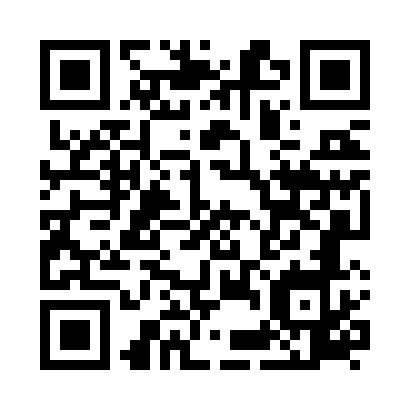 Prayer times for Freixedelo, PortugalWed 1 May 2024 - Fri 31 May 2024High Latitude Method: Angle Based RulePrayer Calculation Method: Muslim World LeagueAsar Calculation Method: HanafiPrayer times provided by https://www.salahtimes.comDateDayFajrSunriseDhuhrAsrMaghribIsha1Wed4:356:231:246:218:2510:072Thu4:336:221:246:218:2710:083Fri4:316:201:246:228:2810:104Sat4:296:191:246:238:2910:115Sun4:286:181:236:238:3010:136Mon4:266:171:236:248:3110:147Tue4:246:151:236:248:3210:168Wed4:226:141:236:258:3310:189Thu4:216:131:236:268:3410:1910Fri4:196:121:236:268:3510:2111Sat4:176:111:236:278:3610:2212Sun4:156:101:236:278:3710:2413Mon4:146:091:236:288:3810:2614Tue4:126:081:236:298:3910:2715Wed4:116:071:236:298:4010:2916Thu4:096:061:236:308:4110:3017Fri4:076:051:236:308:4210:3218Sat4:066:041:236:318:4310:3319Sun4:046:031:236:318:4410:3520Mon4:036:021:236:328:4510:3621Tue4:026:011:236:338:4610:3822Wed4:006:011:246:338:4710:3923Thu3:596:001:246:348:4810:4124Fri3:585:591:246:348:4910:4225Sat3:565:581:246:358:5010:4326Sun3:555:581:246:358:5110:4527Mon3:545:571:246:368:5110:4628Tue3:535:561:246:368:5210:4729Wed3:525:561:246:378:5310:4930Thu3:505:551:246:378:5410:5031Fri3:495:551:256:388:5510:51